Sid Shank 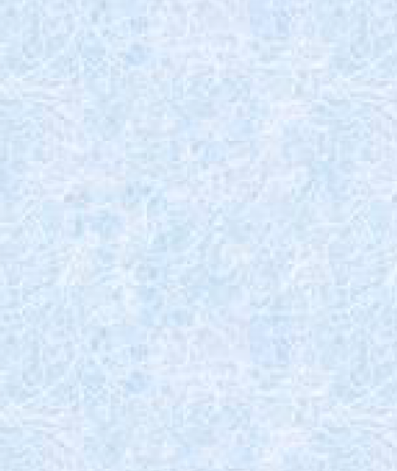 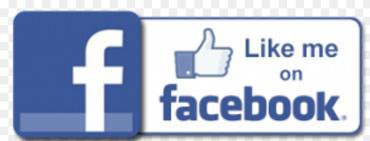 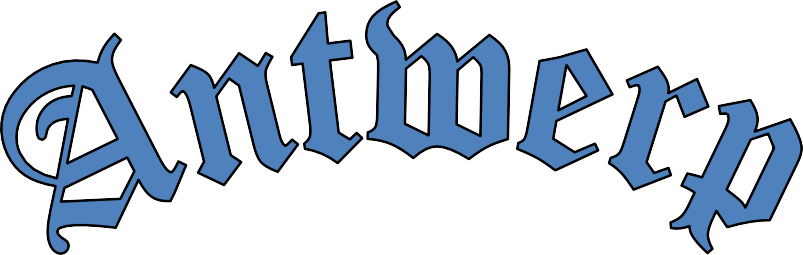 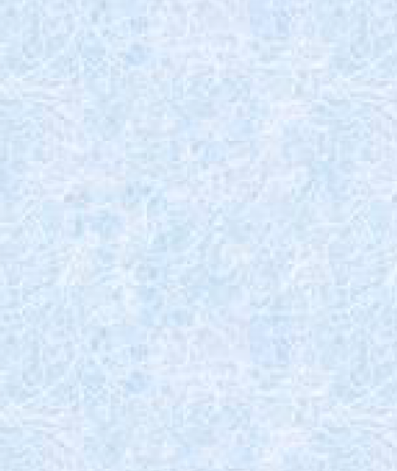 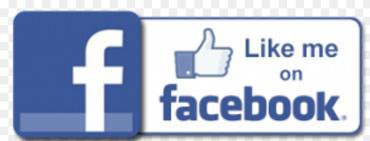 Advisory Board Members:How are we doing? What can we do to serve you better? Your feedback is what will continue to improve our program and we want to hear from you.Juan Giscombe,  ChairJegis@msn.comBlaine Douglas hbdoug1@bloomingdalecom.netMarcia Shaneyfelt-Niles mams805@frontier.com                      Karen Dunnaskkdunn@netzero.comSid ShankSidshank1@gmail.comDaniel Ruzickdruzick@antwerptownship.comChantel Reynacreyna@antwerptownship.comAntwerp Township Senior Services is on Facebook! Log-in to your Facebook page and type in the search bar -Antwerp Township Senior Services. “Like” our Facebook page to stay current on events and activities hosted by senior services.TOWNSHIP SENIOR SERVICES                                            July -September 2024   WE ARE ASKING FOR AN EMAIL TO SEND YOU THE NEWSLETTER!  YOU CAN ALSO FIND IT ON OUR WEBSITEKchopp@antwerptownship.comUPCOMING EVENTS  July	     3	Blood Pressure Check/NovaCare     10	Senior Advisory Board mtg 1:00pm     17	Picnic/Hearing test     22	Potluck Noon     24	Game Day     31	Fun Bingo 12:30pmAugust   	      7	Blood Pressure Check /NovaCare                  14	 Senior Advisory Board Meeting- 1:00pm                      21	Craft Day 1:00pm/hearing test                   28	Speaker-TBASeptember                    4	Blood Pressure Check 11:30am-noon.	                   11	Senior Advisory Board mtg 1:00pm                   18	Hearing test                   25	Speaker-TBA  For more information, please see the Events page attached! Join us for lunch, every Wednesday   at 11:45 This luncheon is for seniors who reside/are taxpayers in Antwerp Township, contribute to the Antwerp Senior Millage and are 60 years of age or over. Residents of Antwerp Township are asked to donate whatever they can afford. Anyone 60 years of age and over attending a luncheon who resides outside of Antwerp Township must pay $6 for a meal.Where: Antwerp Activity CenterYOU MUST CALL BY WEDNESDAY THE WEEK   BEFOREHAND TO RSVP FOR LUNCH the following week by 3pmWatch for Menu’s and        updates@ Antwerptownship.comWhen: Wednesdays at 11:15am salads, 11:45 luncheon 12:15 takeout.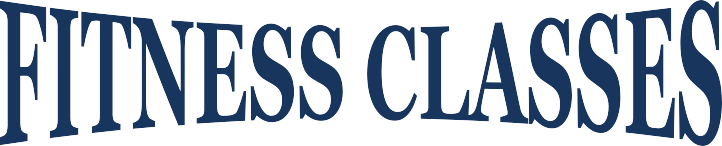 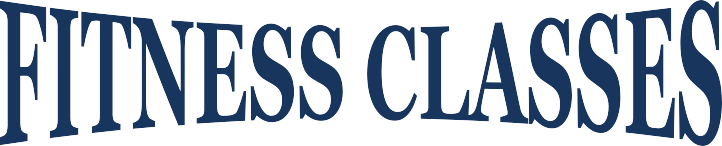 Cardio DrummingTuesday at 10:00am and Thursday at 11:00amThis can be done standing up or sitting in a chair! We have the equipment you just need to show up and Have Fun!  If you are from Almena or Wavely please bring your own equipment if you can!Stretch & ToneThis class will help to release muscle tension, increase flexibility, and improve range of motion. Combining body firming exercises, you will work on toning your body. This class will incorporate Pilates movements to help strengthen the muscles that support the spine and neck. You will need a yoga mat for this class. If you have a Pilates ball, and muscle roller at home please bring them to class with you.When: Thursday 9:00am-9:50am Healing YogaThis class is instructed by Seong-Hee Kim, she incorporates the practice of Asana (Yoga posture) and Pranayama (Yoga breathing exercise). This yoga emphasizes alignment of the body, the strength of the core muscles and the circulation of body energy. A yoga mat is needed for this class!When: Tuesday 9:00-9:50am and Thursdays 10:00-10:50am MEDICARE/MEDICAID COUNSELING 			CONTACT MMAP COUNSELOR AT                        KCHOPP@ANTWERPTOWNSHIP.COM 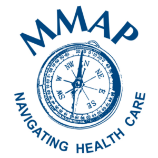                      OR KAROL 668-2615 EXT. 208 				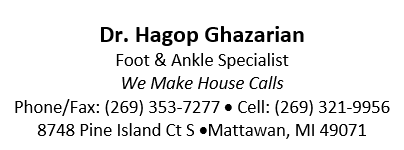     Monday-Thursday-building is open 9am-3pm for you to come     and bring a friend and socialize, play games, watch some TV,     due puzzles, or just plain chat.  We have a TV/sitting room.     We have a few tables set up in the center room for you to use.Chair YogaYou will complete a series of seated and standing poses. A chair is offered for support so you can perform a variety of poses designed to increase flexibility, range of motion and balance.When: Tuesdays 11am  Foam RollerThe 4th Monday of the month at 9am -9:50am.Discover the art of deep tissue self-massage using a           foam roller.  This gentle yet effective practiceinvolves deep body stretching and targets pressure points to aid muscle recovery.  By breaking up muscle knots, it helps to retore normal blood and energy flow.  We recommend consulting with the instructor before purchasing your own foam roller to ensure you choose the right one for your needs.  The instructor will bring extra foam rollers to the class.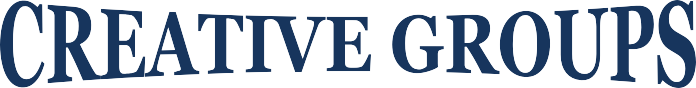 Check website for updates: Antwerptownship.com under the Senior Services tab.Quilting Group (Senior Needlers)Quilters will be gathering in the Activity Center to work on projects! Bring your projects and join us!When: Thursdays 9:00am-3:00pmCost: FreeKnitting & CrochetingExperienced knitters/crocheters are welcome to bring their own projects you would like to learn, members will be there to teach you!When: Wednesdays at 1:00-3:00pmCost: FreeEmbroidery EnthusiastsAre you enthusiastic about machine embroidery? This is a group for all levels to share ideas, knowledge & build camaraderie.Bring your own machines.When: Mondays from 9:00am-3:00pmCost: Free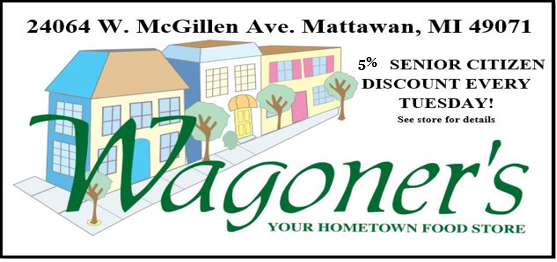 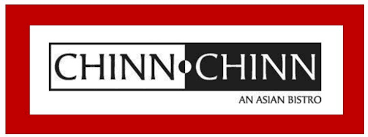 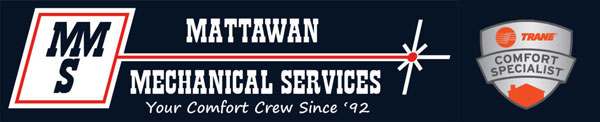 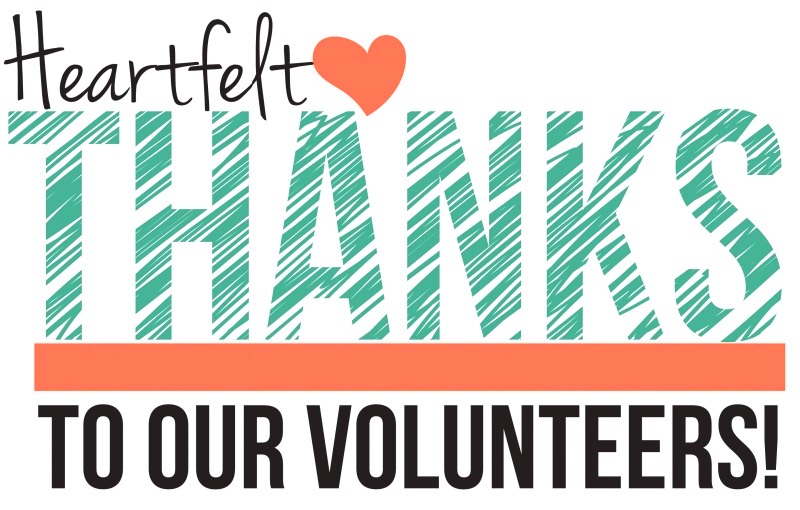 ANTWERP TOWNSHIP OPEN BURNAntwerp Township does not have an ordinance pertaining to open burning therefore, we follow the State of Michigan open burn regulations. If you have questions regarding open burn please contact your local fire department. Attached is a link to EGLE's regulations.Antwerp Township encourages residents to use the Transfer Station Facility at NO COST, which is located off C.R. 657 and 64th Ave. in Lawton to properly dispose of brush, lawn clippings, tree limbs, leaves, or any other burnable materials.https://www.michigan.gov/egle/-/media/Project/Websites/egle/Documents/Programs/AQD/Open­   Burning/Open-Burning-Brochure.pdf?rev=a22053a391784c0d8045d34806a2cfdeDEQ Pollution Emergency alerting service phone number: 1-800-662-9278 or 1-800-292-4706DEQ Pollution Emergency alerting service email: ELGE-Assist@Michigan.gov  Antwerp Township                                       Senior Services Menu                                                  Questions? Contact Karol at (269) 668-2615 x 208                                       Please RSVP to the luncheon no later than 1 week                                                  in advance! (Meals subject to change)Please check:Antwerptownship.com under senior services tab or menus are available in the activity center or at the Township office.Wednesday, July 3 (Antwerp Café)Chicken Salad Croissants, Carrots & Celery& Humus, Fruit, SaladWednesday, July 10 (Scott’s)			   		       Taco Salad, Fruit, SaladWednesday, July 17 (2nd hand smoke)Must sign up by July 3!Choice of ribs or beef brisket, Potato Salad, Fruit, Dessert, SaladWednesday, July 24(Antwerp Café)Breakfast Casserole, FruitWednesday, July 31 (Scott’s)Chicken Patty Sandwich, Macaroni Salad, Broccoli, DessertFeeding America Mobile Pantry:Date:  3rd Monday of the month Place: Antwerp Activity Center parking lot-enter through Glidden AveTime: will be posted on the Antwerp senior services Facebook page and on the senior services page on our antwerptownship.com website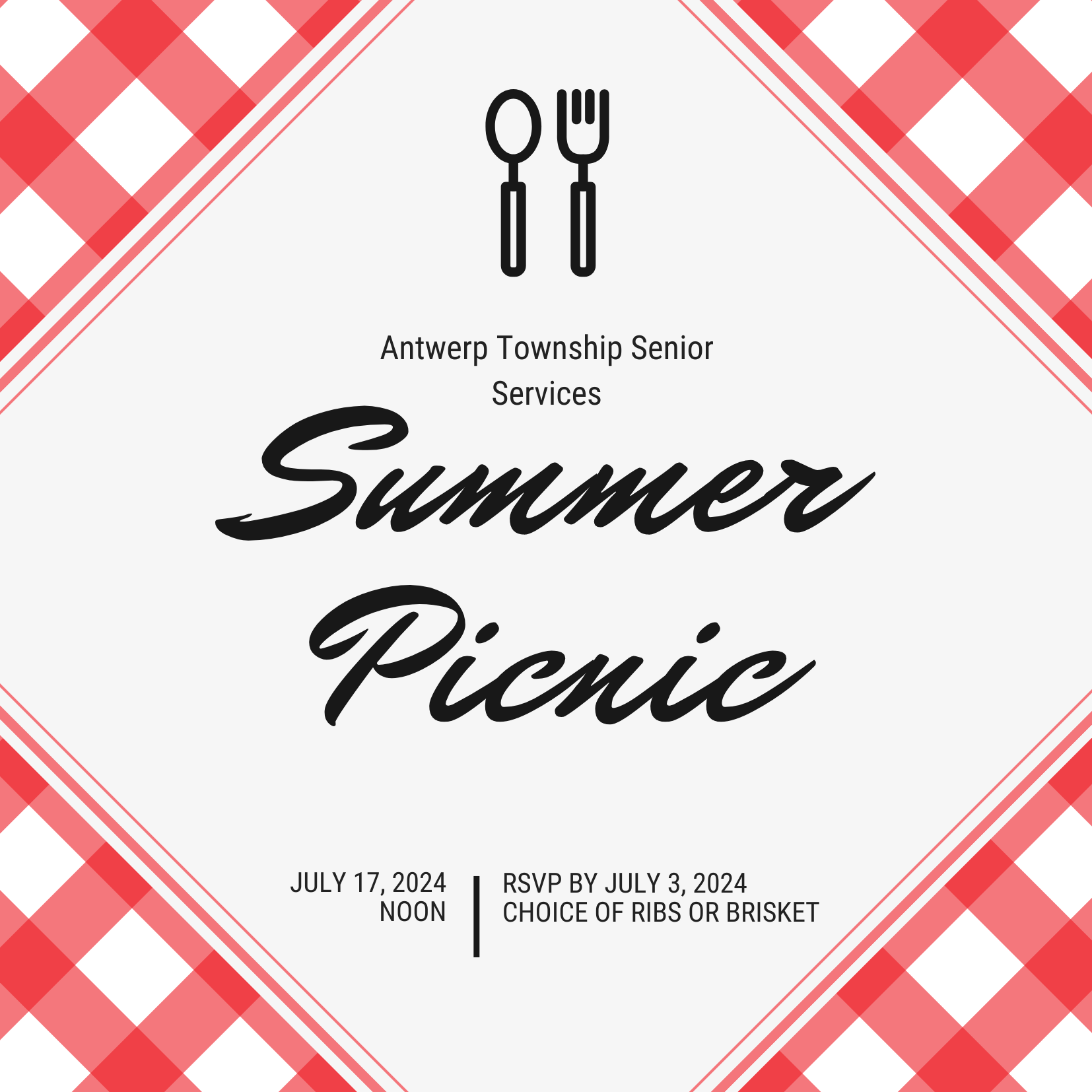 